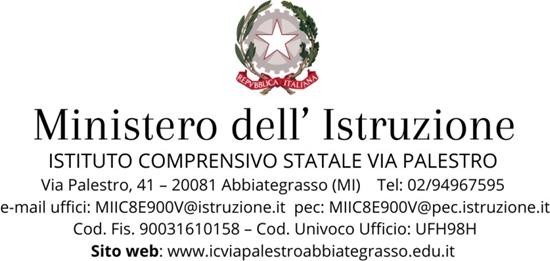 Allegato “A”I sottoscritti(*)  	In	qualità	di	esercenti	la	Responsabilità		genitoriale	nei	confronti	del minore					frequentantela classe/sezione	della scuola secondaria di I gradoper l’anno scolastico A.S. 20	/20 	DELEGANOLe persone sotto indicate, previe presentazione del Documento di Identità originale, a ritirare in propria vece il figlio/a, sollevando la scuola da ogni responsabilità.D.I n° 	D.I n° 	D.I n° 	D.I n° 	D.I n° 	D.I n° 	Si allegano fotocopie del documento d’identità.Data		Firma dei genitori(*)Entrambi	i genitori che esercitano la Responsabilità genitoriale devono sottoscrivere la presente dichiarazione.Non saranno accolti moduli compilati separatamente da ogni genitore.